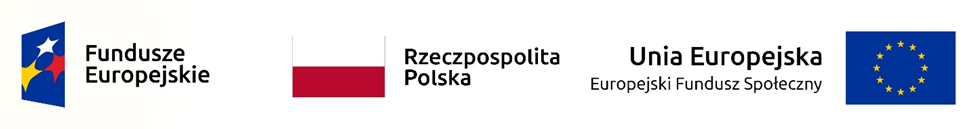 BZP-7.271.1.14.2021.JRKoszalin, dnia 02.09.2021 r.Do Wykonawców biorących udział w postępowaniu o udzielenie zamówienia publicznego prowadzonego w trybie podstawowym na podstawie art. 275 pkt 2 ustawy PZP na zakup sprzętu komputerowego i oprogramowania do Zespołu Szkół nr 1 im. Mikołaja Kopernika w Koszalinie w ramach projektów „Koszalińska Szkoła Ćwiczeń" oraz „Czas na KWALIFIKACJE”ZAPYTANIA I ODPOWIEDZI 2Zamawiający Gmina Miasto Koszalin– Urząd Miejski w Koszalinie, działająca na rzecz Zespołu Szkół nr 1 im. Mikołaja Kopernika w Koszalinie, zgodnie z art. 284 ust. 2 i ust. 6 ustawy z dnia 11 września 2019 r. Prawo zamówień publicznych (Dz.U. z 2021 r. poz. 1129) informuje, iż w przedmiotowym postępowaniu wpłynęło następujące zapytanie do specyfikacji warunków zamówienia (SWZ) - numeracja pytań z zachowaniem ciągłości wszystkich pytań zadanych w postępowaniu – na które udziela odpowiedzi:Pytanie nr 2Proszę o udzielenie informacji, co oznacza zapis w SWZ w pkt 13 ppkt „10) Ofertę może złożyć tylko podmiot do tego uprawniony.”Czy oferta podpisana podpisem elektronicznym przez osobę uprawnioną do reprezentacji musi zostać złożona przez „miniportal-ePuap” także za pośrednictwem osoby, która jest uprawniona do reprezentacji podmiotu czy dopuszczają Państwo złożenie oferty przez profil zaufany osoby, która jest przypisana do firmowego profilu zaufanego ale nie jest uprawniona do reprezentacji tj. nie występuje w dokumentach rejestrowych. Jeśli tak, to czy do wykonania tej czynności jest wymagane pełnomocnictwo?Odpowiedź na pytanie nr 2:Zgodnie z zapisem SWZ Rodział I pkt 13 ppkt 1: Ofertę stanowi odrębny dla Zadania nr 1 i Zadania nr 2 Formularz ofertowy zamieszczony w Rozdziale IV SWZ.Ofertę, tj. Formularz ofertowy odrębny dla Zadania nr 1 i Zadania nr 2 może złożyć (podpisać) tylko podmiot do tego uprawniony, np. osoba uprawniona do reprezentacji. Sposób sporządzania dokumentów elektronicznych szczegółowo został opisany w Rozdziale I pkt 7 SWZ.Zgodnie z zapisem SWZ Rozdział I pkt 14 ppkt 1: Ofertę w przedmiotowym postępowaniu Wykonawca składa za pośrednictwem „Formularza do złożenia, zmiany, wycofania oferty lub wniosku” dostępnego na ePUAP i udostępnionego również na miniPortalu. Zamawiający dopuszcza aby czynności związane ze złożeniem na miniPortalu oferty uprzednio podpisanej przez uprawniony podmiot, wykonała inna osoba. Zamawiający nie wymaga pełnomocnictwa do wykonania tych czynności dla tej osoby.						Z up. Prezydenta Miasta						SEKRETARZ MIASTA						Tomasz Czuczak						Dokument opatrzony						Kwalifikowanym podpisem elektronicznym